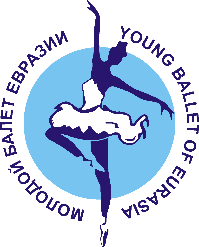 АНКЕТА / QUESTIONNAIREМЕЖДУНАРОДНЫЙ ФЕСТИВАЛЬ ТАНЦА «МОЛОДОЙ БАЛЕТ ЕВРАЗИИ»проекта «СОФИЯ-РУСЬ» 27.04 -01.05.2022 г.  Россия, г. ЯрославльINTERNATIONAL DANCE AND BALLET COMPETITION «THE YOUNG BALLET OF EURASIA» OF THE PROJECT «SOFIA-RUS`» 27.04 -01.05.2023 г.  Yaroslavl, Russiawww.sofiarus.org www.vk.com/sofiarusfest                                  info@sofiarus.orgМосква: тел.: +7 916 339 41 17, Даю согласие получать необходимую информацию о проведении фестиваля по указанному мною контактному телефону или электронной почте./ I agree to receive the necessary information about the festival by the contact phone or e-mail indicated by me.Полное название коллектива ФИО(участник)- Full name of the teamName (member)Ф.И.О. руководителя - Full name the managerКоличество участников - Number of participants Город, страна -  City, countryОрганизация (учреждение) от которого участник (коллектив) представлен - The organization (institution) from which the participant (collective) is representedФ.И.О. директора организации Адрес организации Телефон (раб., моб.) Факс Электронная почта - FULL NAME. Director of the organization Organization address Telephone (work, mobile) Fax E-mailКонтактное лицо   Телефон (моб.) Электронная почта - Contact person Phone (mobile) E-mail 